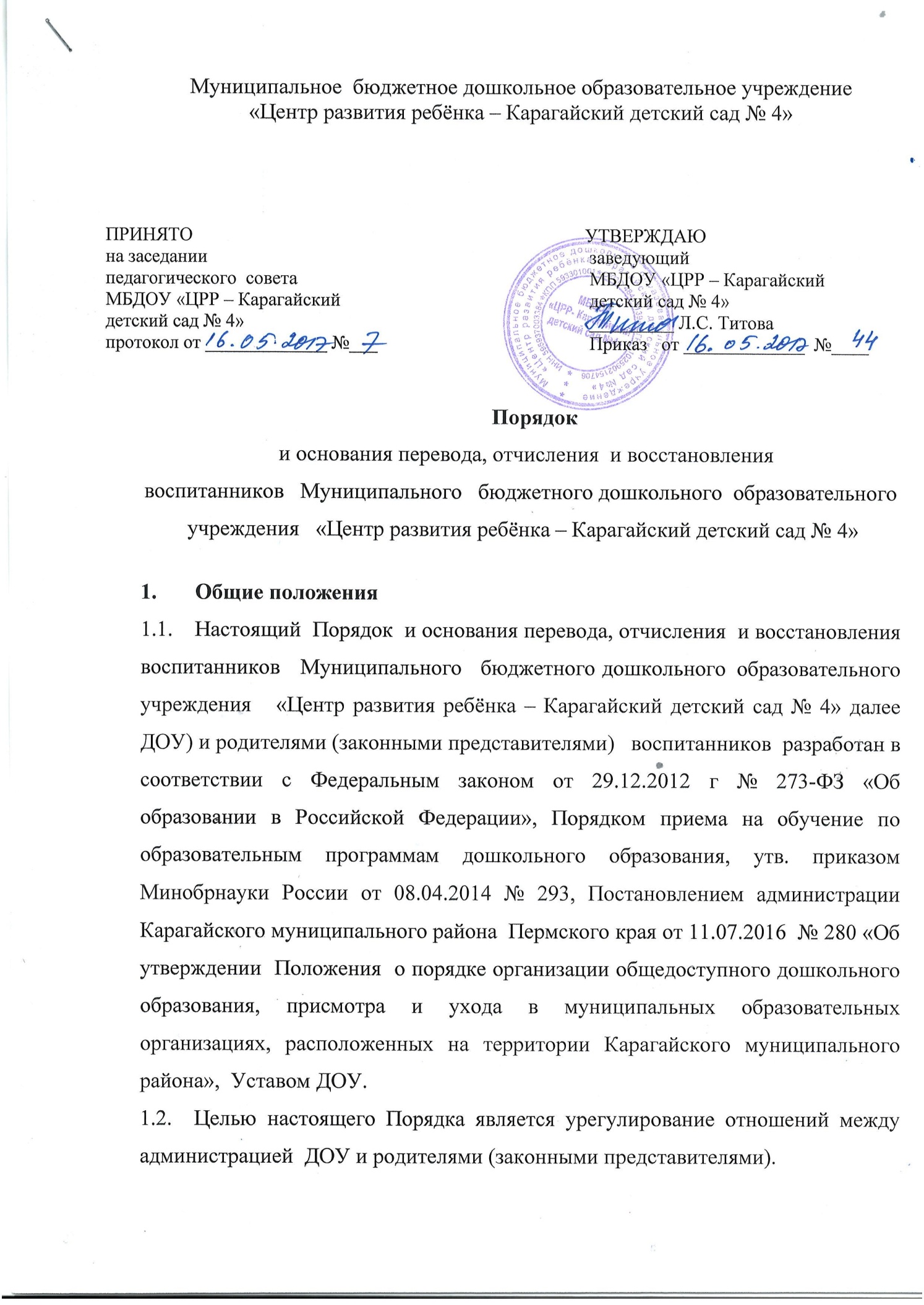 Муниципальное  бюджетное дошкольное образовательное учреждение«Центр развития ребёнка – Карагайский детский сад № 4»Порядок  и основания перевода, отчисления  и восстановления воспитанников   Муниципального   бюджетного дошкольного  образовательного  учреждения   «Центр развития ребёнка – Карагайский детский сад № 4»Общие положенияНастоящий  Порядок  и основания перевода, отчисления  и восстановления  воспитанников   Муниципального   бюджетного дошкольного  образовательного учреждения   «Центр развития ребёнка – Карагайский детский сад № 4» далее ДОУ) и родителями (законными представителями)   воспитанников  разработан в соответствии с Федеральным законом от 29.12.2012 г № 273-ФЗ «Об образовании в Российской Федерации», Порядком приема на обучение по образовательным программам дошкольного образования, утв. приказом Минобрнауки России от 08.04.2014 № 293, Постановлением администрации Карагайского муниципального района  Пермского края от 11.07.2016  № 280 «Об утверждении  Положения  о порядке организации общедоступного дошкольного образования, присмотра и ухода в муниципальных образовательных организациях, расположенных на территории Карагайского муниципального района»,  Уставом ДОУ. Целью настоящего Порядка является урегулирование отношений между администрацией  ДОУ и родителями (законными представителями).Изменения и дополнения в настоящий Порядок вносятся на основании изменений действующих законодательных актов. Порядок и основания перевода воспитанниковПеревод детей из одного ДОУ в другое, расположенное на территории Карагайского  муниципального района, осуществляется при наличии свободных мест в ДОУ по заявлению родителя (законного представителя).Заявление о переводе в другое  образовательное  учреждение   регистрируется специалистом Управления образования.  Перевод ребёнка из одного ДОУ в другое оформляется соответствующими приказами заведующих каждого ДОУ («О переводе»,   «О зачислении ребёнка в качестве перевода»).При зачислении ребёнка в ДОУ в качестве перевода заключается договор о дошкольном образовании с родителем (законным представителем) воспитанника в двух экземплярах, один из которых выдаётся родителю (законному представителю). Перевод несовершеннолетнего обучающегося (воспитанника) в другое образовательное учреждение может быть осуществлён:-  по заявлению родителей (законных представителей) несовершеннолетнего обучающегося (воспитанника), в том числе в случае перевода обучающегося  несовершеннолетнего (воспитанника)  для продолжения освоения  программы в другую организацию, осуществляющую образовательную деятельность;- по обстоятельствам, не зависящим от воли  родителей (законных представителей) несовершеннолетнего обучающегося (воспитанника) и ДОУ осуществляющего образовательную деятельность, в том числе в случаях ликвидации организации, осуществляющей образовательную деятельность, аннулирования лицензии на осуществление образовательной деятельности;-  на основании медицинского заключения о состоянии здоровья ребенка, препятствующего его дальнейшему пребыванию в ДОУ;- на основании заключения психолого-медико-педагогической комиссии о переводе воспитанника в ДОУ общеразвивающего  вида в связи с завершением прохождения им коррекционных или лечебных программ и снятия диагноза.Перевод воспитанника в ДОУ  может быть произведен:-  в следующую возрастную группу ежегодно    с  01  июня  по 01  сентября    в  связи  с  достижением  воспитанниками   следующего возрастного периода;-  в другую группу на время карантина;- на основании заключения ПМПК о переводе воспитанника в группы компенсирующей направленности в ДОУ. Порядок и основания для отчисления воспитанников  из  ДОУОснованием для отчисления воспитанника  является приказ МБДОУ, осуществляющего  образовательную деятельность, об отчислении.
Права и обязанности  участников образовательного процесса, предусмотренные законодательством об образовании и локальными нормативными актами  МБДОУ, прекращаются с даты  отчисления несовершеннолетнего обучающегося (воспитанника).Отчисление воспитанника   из дошкольных групп может производиться в следующих  случаях:- в связи с достижением  несовершеннолетнего обучающегося (воспитанника) возраста для поступления в первый класс общеобразовательной организации.- по заявлению родителей (законных представителей) в случае перевода обучающегося  несовершеннолетнего (воспитанника)  для продолжения освоения  программы в другую организацию, осуществляющую образовательную деятельность;- на основании медицинского заключения о состоянии здоровья ребенка, препятствующего его дальнейшему пребыванию в МБДОУ;- по обстоятельствам, не зависящим от воли  родителей (законных представителей) несовершеннолетнего обучающегося (воспитанника) и МБДОУ осуществляющего образовательную деятельность, в том числе в случаях ликвидации организации, осуществляющей образовательную деятельность, аннулирования лицензии на осуществление образовательной деятельности.Место в  МБДОУ  сохраняется за ребенком в связи: -  с болезнью или санаторно-курортным лечением; - временным переводом ребенка в другое учреждение, реализующее основную общеобразовательную программу дошкольного образования, по медицинским показаниям;- отпуском родителей (законных представителей) или летним оздоровительным периодом.Порядок и основания для восстановления воспитанника Воспитанник ,  отчисленный из  ДОУ по инициативе  родителей (законных представителей) до завершения освоения образовательной программы, имеет право на восстановление, по заявлению родителей (законных представителей) при наличии в учреждении свободных мест.Основанием для восстановления  воспитанника  является направление Карагайского РУО,  приказ   ДОУ, осуществляющей образовательную деятельность, о восстановлении. Права и обязанности участников образовательного процесса, предусмотренные,  законодательством об образовании и локальными актами  ДОУ возникают с даты  восстановления  воспитанника  в  ДОУ.ПРИНЯТОна заседании педагогического  совета МБДОУ «ЦРР – Карагайский детский сад № 4»протокол от _____________ №___УТВЕРЖДАЮ заведующий МБДОУ «ЦРР – Карагайский  детский сад № 4» _________ Л.С. Титова Приказ   от _____________  №____